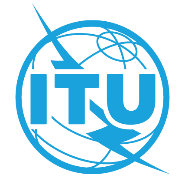 ПРЕДИСЛОВИЕМеждународный союз электросвязи (МСЭ) является специализированным учреждением Организации Объединенных Наций в области электросвязи и информационно-коммуникационных технологий (ИКТ). Сектор стандартизации электросвязи МСЭ (МСЭ-Т) – постоянный орган МСЭ. МСЭ-Т отвечает за изучение технических, эксплуатационных и тарифных вопросов и за выпуск Рекомендаций по ним с целью стандартизации электросвязи на всемирной основе.На Всемирной ассамблее по стандартизации электросвязи (ВАСЭ), которая проводится каждые четыре года, определяются темы для изучения исследовательскими комиссиями МСЭ-Т, которые, в свою очередь, вырабатывают Рекомендации по этим темам. Утверждение рекомендаций МСЭ-Т осуществляется в соответствии с процедурой, изложенной в Резолюции 1 ВАСЭ.В некоторых областях информационных технологий, которые входят в компетенцию МСЭ-Т, необходимые стандарты разрабатываются на основе сотрудничества с ИСО и МЭК.  ITU  2022Все права сохранены. Ни одна из частей данной публикации не может быть воспроизведена с помощью каких бы то ни было средств без предварительного письменного разрешения МСЭ.РЕЗОЛЮЦИЯ 99 (Женева, 2022 г.)Рассмотрение организационной реформы исследовательских комиссий 
Сектора стандартизации электросвязи МСЭ(Женева, 2022 г.)Всемирная ассамблея по стандартизации электросвязи (Женева, 2022 г.),напоминаяа)	о п. 105 Устава МСЭ и п. 197 Конвенции МСЭ;b)	о Резолюции 151 (Пересм. Дубай, 2018 г.) Полномочной конференции о совершенствовании в МСЭ управления, ориентированного на результаты,учитываяа)	положения Устава и Конвенции, относящиеся к стратегическим целям и задачам Союза;b)	стратегические цели и задачи Сектора стандартизации электросвязи МСЭ (МСЭ-Т) и критерии их реализации, сформулированные в Приложении 1 к Резолюции 71 (Пересм. Дубай, 2018 г.) Полномочной конференции;с)	Резолюцию 122 (Пересм. Гвадалахара, 2010 г.) Полномочной конференции о возрастающей роли Всемирной ассамблеи по стандартизации электросвязи (ВАСЭ);d)	Резолюцию 2 (Пересм. Женева, 2022 г.) настоящей Ассамблеи о сферах ответственности и мандатах исследовательских комиссий МСЭ-Т;e)	п. 44 Декларации принципов Всемирной встречи на высшем уровне по вопросам информационного общества, в котором подчеркивается, что стандартизация является одной из важнейших составляющих построения информационного общества,признавая,a)	что поскольку сфера стандартизации претерпевает серьезные изменения, МСЭ-Т следует рассмотреть вопрос о том, необходимо ли и каким образом адаптироваться к стремительно меняющимся обстоятельствам с учетом ожиданий участников из государственного и частного секторов путем, наряду с прочими аспектами, пересмотра структуры исследовательских комиссий и тщательного анализа организационной реформы исследовательских комиссий МСЭ-Т;b)	что реорганизация структуры исследовательских комиссий МСЭ-Т должна стать следствием и результатом четкого и тщательного анализа, которой позволит сформулировать мандаты, учитывать эволюцию электросвязи/информационно-коммуникационных технологий;c)	что реорганизация структуры исследовательских комиссий МСЭ-Т должна повысить эффективность сотрудничества внутри МСЭ и с другими организациями,отмечаясостоявшиеся в ходе собраний Консультативной группы по стандартизации электросвязи (КГСЭ) обсуждения, в результате которых КГСЭ предложила настоящей Ассамблее план действий под названием "Проект плана действий с целью анализа реорганизации исследовательских комиссий МСЭ-Т",решает,1	что должен быть реализован план действий с целью анализа реорганизации исследовательских комиссий МСЭ-Т, подготовленный КГСЭ;2	что КГСЭ несет ответственность за руководство анализом реструктуризации исследовательских комиссий МСЭ-Т на основе вкладов Государств-Членов и Членов Сектора МСЭ-Т, представленных для КГСЭ;3	что результатом возможной реформы и рассмотрения является руководство для следующей ВАСЭ и что его выполнение не является обязательным,поручает Консультативной группе по стандартизации электросвязи1	проводить, контролировать и направлять работу через группу Докладчика или иную соответствующую группу и представлять отчет о ходе анализа на каждом собрании КГСЭ;2	представлять исследовательским комиссиям отчет о ходе анализа после каждого собрания КГСЭ;3	представить отчет с рекомендациями для рассмотрения на следующей ВАСЭ,поручает исследовательским комиссиям1	рассматривать отчеты КГСЭ о ходе анализа;2	рассматривать отзывы об отчетах КГСЭ о ходе анализа и, при необходимости, обмениваться ими,поручает Директору Бюро стандартизации электросвязиоказывать необходимую помощь КГСЭ в выполнении настоящей Резолюции,предлагает Государствам-Членам и Членам Сектора участвовать в выполнении настоящей Резолюции и вносить свой вклад в ее выполнение.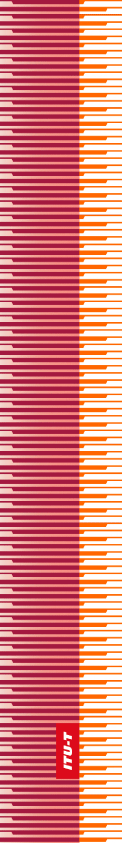 Международный союз электросвязиМеждународный союз электросвязиМеждународный союз электросвязиМСЭ-ТСЕКТОР СТАНДАРТИЗАЦИИ
ЭЛЕКТРОСВЯЗИ МСЭСЕКТОР СТАНДАРТИЗАЦИИ
ЭЛЕКТРОСВЯЗИ МСЭВСЕМИРНАЯ АССАМБЛЕЯ ПО СТАНДАРТИЗАЦИИ ЭЛЕКТРОСВЯЗИ 
Женева, 1–9 марта 2022 годаВСЕМИРНАЯ АССАМБЛЕЯ ПО СТАНДАРТИЗАЦИИ ЭЛЕКТРОСВЯЗИ 
Женева, 1–9 марта 2022 годаВСЕМИРНАЯ АССАМБЛЕЯ ПО СТАНДАРТИЗАЦИИ ЭЛЕКТРОСВЯЗИ 
Женева, 1–9 марта 2022 годаВСЕМИРНАЯ АССАМБЛЕЯ ПО СТАНДАРТИЗАЦИИ ЭЛЕКТРОСВЯЗИ 
Женева, 1–9 марта 2022 годаРезолюция 99 – Рассмотрение организационной реформы исследовательских комиссий Сектора стандартизации электросвязи МСЭРезолюция 99 – Рассмотрение организационной реформы исследовательских комиссий Сектора стандартизации электросвязи МСЭРезолюция 99 – Рассмотрение организационной реформы исследовательских комиссий Сектора стандартизации электросвязи МСЭРезолюция 99 – Рассмотрение организационной реформы исследовательских комиссий Сектора стандартизации электросвязи МСЭ